Publicado en Ciudad de México el 27/03/2018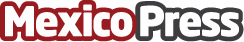 Danfoss unifica y amplía su departamento de atención al clienteCustomer Relationship Management (CRM) para la gestión de relaciones con el cliente, la cual incluye telefonía para la mejor atención personalizadaDatos de contacto:Lorena Carreño5615 2195Nota de prensa publicada en: https://www.mexicopress.com.mx/danfoss-unifica-y-amplia-su-departamento-de Categorías: Comunicación Recursos humanos Consumo Ciudad de México Otras Industrias Innovación Tecnológica http://www.mexicopress.com.mx